CURRICULUM VITAE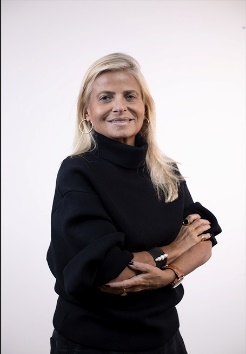 Gilda Figueiredo Ferraz de AndradeE-mail: gilda@figueiredoferraz.adv.brIscrizione all'Ordine degli Avvocati del Brasile, Sezione di San Paolo: n. 67.415Contenzioso in ambito amministrativo e giudiziario, esclusivamente nel settore del diritto del lavoro.Lingue conosciute: francese - inglese - spagnolo – italianoIstruzione superiore e qualificheFacoltà di Giurisprudenza dell'Università di San Paolo (USP). Specializzazione: Diritto commerciale. Conclusione: dicembre 1981.Specializzazione in Diritto del Lavoro - Scuola di Giurisprudenza dell'USP. Risoluzione 12 del Consiglio federale dell'educazione nel 1983. Ottenuto il 1° posto negli esami di qualificazione per l'ammissione nel gennaio 1988. Conclusione: dicembre 1989.Ha completato tutti i crediti del Master (senza la presentazione di una tesi) presso la Scuola di Diritto della USP, nell'area di concentrazione del Diritto del Lavoro, sotto la guida del Professor Octávio Bueno Magano.CorsiDiploma di francese conseguito presso il Lycée Français de Annemasse, Francia, con il titolo di "Mention très Honorable".Certificato di studi in lingua francese rilasciato dall'École Valmont - Losanna, Svizzera.Lower Cambridge", diploma n. 514212157, corso "Exports", rilasciato dall'Università di Londra, Birkbeck College, gennaio 1979.Il diritto del lavoro in pratica. 2022Attività professionaliBonfiglioli Corporation, San Paolo, SP - Da marzo 1982 a giugno 1983.Consiglio di consulenza legale - Avvocato junior. Superiore immediato: Dr. Alcedo Ferreira Mendes.Governo del Distretto Federale, Brasilia, DF - da giugno 1983 a dicembre 1985.Gabinetto civile e l'Ufficio di consulenza legale e istituzionale del governatore José Aparecido de Oliveira.Bueno Magano Advocacia, San Paolo, SP - da dicembre 1989 ad agosto 1992.Avvocato senior che si occupa di tutte le attività di contenzioso preventivo del lavoro, con un'ampia consulenza ai clienti e il monitoraggio quotidiano della routine preventiva e contenziosa. Demarest e Almeida Advogados, São Paulo, SP - da settembre 1992 a dicembre 1994.Avvocato senior che si occupa di tutte le attività di contenzioso preventivo del lavoro. Superiore diretto: Dr. Antonio Carlos Vianna de Barros.Figueiredo Ferraz Advocacia, São Paulo, SP - ha iniziato la sua attività nel dicembre 1994. Socio fondatore, di maggioranza e amministratore.Specialità: Diritto del Lavoro in generale (contenzioso e preventivo). Struttura totalmente orientata al servizio differenziato e personalizzato ai clienti su tutto il territorio nazionale, in materia preventiva, di diritti individuali e collettivi, e in materia contenziosa amministrativa e giudiziaria in primo e secondo grado e nelle Corti Superiori.Associazioni, entità e istituzioni di classeConsigliere eletto dell'Ordine degli Avvocati del Brasile - Capitolo di San Paolo (OAB-SP) per i mandati triennali 1995/1997, 2001/2003, 2010/2012, 2013/2015 e 2016/2018.Consigliere della 1ª Classe Giudicante del Consiglio delle Prerogative dell'OAB-SP dal 2011.Consigliere effettivo nominato dal Presidente Paulo Skaf, della FIESP, per integrare il CONJUR - FIESP - Consiglio Superiore di Studi Giuridici dal 2009. Rieletto per il quinto mandato.Consigliere effettivo nominato dal Presidente Paulo Skaf, del CORT - Consiglio delle Relazioni di Lavoro - rieletto per il terzo mandato, dal 19.02.2020 al 31.12.2020.Membro effettivo e direttore del Consiglio deliberativo e consultivo del Museo delle Arti di San Paolo (MASP), eletto nel 2009 e rieletto per il secondo mandato.Membro dell'Istituto degli Avvocati di San Paolo (IASP) dal 1992.Consulente dello IASP nominato dalla Presidente, Prof. Dr. Ivette Senise Ferreira, durante il suo mandato, per fornire consulenza su questioni relative all'area del lavoro, quali corsi, seminari, simposi e altri eventi della Scuola di Legge dello IASP.Membro dell'Associazione degli Avvocati di San Paolo (AASP) - n. 13.265, dal 1982.Membro dell'Academia Paulista de Letras Jurídicas, cattedra nº 75, il cui patrono era la professoressa Esther de Figueiredo Ferraz.Membro effettivo dell'Accademia di diritto del lavoro di San Paolo, sede nº 15, il cui patrono è Marcos Schwartsman.Membro eletto del Consiglio deliberativo del Centro de Integração Empresa Escola (CIEE) di San Paolo, 2° mandato. di San Paolo, 2° mandato.Nel periodo 2014/2015, è stata eletta consigliere effettivo dell'Alliance Française de São Paulo e, fino a settembre 2019, ha ricoperto la carica di vicepresidente, anch'essa eletta, della stessa istituzione.Consigliere dell'Associazione degli Avvocati del Lavoro di San Paolo (AAT-SP), eletto per i mandati 2015/2016 e 2016/2018.Membro di diverse commissioni, dal 1995, della Commissione d'esame per la prova orale di numerosi "Concorsi per l'ammissione alla magistratura del lavoro" presso i Tribunali del lavoro regionali della 2ª regione e della 15ª regione, nominata dall'OAB-SP.Nel 2014 e nel 2016 ha integrato la delegazione dell'Associazione brasiliana degli avvocati del lavoro (ABRAAT) alla 103ª e 105ª Assemblea annuale dell'Organizzazione internazionale del lavoro, rispettivamente, in rappresentanza, su invito, dell'OAB-SP e dell'AASP.Membro del Comitato brasiliano di arbitrato - CBAr.Encomi e onorificenzeIl 13 agosto 2002 ha ricevuto l'encomio e la medaglia della Collana di Merito della Magistratura del Lavoro nel grado di "Comandante", concessi dal Tribunale Superiore del Lavoro (TST), su indicazione del giudice Ives Gandra Martins Filho.Dal gennaio 2010 integra la Quarta Camera d'Appello dell'OAB-SP, che giudica in ultimo grado Ultima istanza nei procedimenti etici e disciplinari sezionali.Ha integrato, su invito, da febbraio 2010 a dicembre 2019, la Quinta Commissione Costituzionale dell'OAB-SP.Ha ricevuto per merito, nel 2013, la Grande Collana di Merito della Giustizia del Lavoro nel grado di "Commendatore", su indicazione unanime dell'Aula Magna del Tribunale Regionale del Lavoro della 2ª Regione, sotto la presidenza del giudice Maria Doralice Novaes.Nel 2014 ha ricevuto il Gran Collare al Merito della Giustizia del Lavoro nel grado di "Commendatore", su designazione unanime del Tribunale Regionale del Lavoro E. della 15ª Regione, sotto la Presidenza del Giudice Dr. Flávio Allegretti de Campos Cooper.Dal 2014 è membro del Comitato di diritto del lavoro aziendale dell'OAB-SP.Il 25 dicembre 2016 ha ricevuto la Comenda Professor José Cabral per merito, su segnalazione dell'Associação Mineira de Advogados (AMAT), presieduta dalla dott.ssa Isabel Dorado.Chevalier de la Légion d'Honneur - Ordine Nazionale della Legion d'Onore - Onore della Patria, nominato con decreto del Presidente della Repubblica francese, Gran Maestro dell'Ordine Nazionale della Legion d'Onore, il 3 settembre 2019.Corsi, seminari ed eventiIntervento all'evento "50 Ans École Française Valmont", il 4 ottobre 2013, a Losanna, Svizzera.Partecipazione al seminario "Data Protection and the current challenges of the LGPD", il 26 febbraio 2019, Hotel Tivoli, San Paolo.-SP.IV Congresso AIAF sul diritto del calcio, a Losanna, Svizzera, il 18 e 19 settembre 2018.Congresso dell'Associazione degli Avvocati del Lavoro di San Paolo, agosto 2019, nell'auditorium del Forum del Lavoro Ruy Barbosa, presiedendo il tavolo del panel: "Il lavoro dell'atleta di alta "performance" può essere considerato una professione a rischio in ambito lavorativo e previdenziale? Responsabilità oggettiva e soggettiva del datore di lavoro".10ª Riunione annuale dell'AASP - a Campos do Jordão, dal 29 al 31 agosto 2019.VI Jornada Jurídica del Campus di São José do Rio Preto, dal 14 al 16 agosto 2019. Corso di diritto del Campus di São José do Rio Preto. Lezione sul tema "Riforma del lavoro". Partecipazione al corso "Aggiornamento sul diritto del lavoro - 2 anni di riforma del lavoro", dal 3 settembre 2019 al 22 ottobre 2019, presso lo IASP.Relatore all'evento "Jornada Trabalhista" organizzato dal Comitato di diritto del lavoro dello IASP nel febbraio 2024.PubblicazioniHa pubblicato una serie di articoli tecnici sul diritto del lavoro nei principali quotidiani e portali giuridici del Paese, discutendo temi di attualità come l'outsourcing, la riforma del lavoro, il Supremo Tribunale Federale e la legislazione del lavoro, il futuro del mercato del lavoro, e ha partecipato alla preparazione di un libro comune sulle conseguenze della pandemia, ecc.O Estado de São Paulo http://opiniao.estadao.com.br/noticias/geral,minirreforma-e-novas-relacoes-no- trabalho,70001635008Consultor Jurídicohttps://www.conjur.com.br/2017-out-20/gilda-figueiredo-polemicas-nao-impedirao-reforma- trabalhistahttps://www.conjur.com.br/2017-jul-11/gilda-andrade-reforma-trabalhista-derrubar-tabushttps://www.conjur.com.br/2017-jan-21/gilda-andrade-flexibilizacao-trabalhista-realidade-mundialhttps://www.conjur.com.br/2021-jul-05/gilda-andrade-decano-soube-divergirJOTAhttps://www.jota.info/paywall?redirect_to=//www.jota.info/opiniao-e-analise/artigos/nova-lei- vence-resistencias-a-arbitragem-trabalhista-06122017https://www.jota.info/opiniao-e-analise/artigos/novo-ciclo-para-o-sindicalismo-brasileiro-17042017Portal do Estadão/Fausto Macedohttps://politica.estadao.com.br/blogs/fausto-macedo/instituto-do-whistleblower-no-direito-do- trabalho/https://politica.estadao.com.br/blogs/fausto-macedo/o-direito-de-nao-ser-digital/https://politica.estadao.com.br/blogs/fausto-macedo/contribuicoes-da-reforma-trabalhista/https://politica.estadao.com.br/blogs/fausto-macedo/a-reforma-trabalhista-deve-ser-aprofundada/https://politica.estadao.com.br/blogs/fausto-macedo/impactos-da-extincao-do-ministerio-do- trabalho/https://politica.estadao.com.br/blogs/fausto-macedo/desgaste-internacional-da-reforma-trabalhista- na-oit/https://politica.estadao.com.br/blogs/fausto-macedo/limites-para-a-clausula-nao-concorrencial/https://politica.estadao.com.br/blogs/fausto-macedo/na-justica-do-trabalho-partes-contribuem-para- a-moralidade-processual/https://politica.estadao.com.br/blogs/fausto-macedo/impactos-do-novo-modelo-de-financiamento- de-campanha/https://politica.estadao.com.br/blogs/fausto-macedo/ritmo-da-judicializacao-e-revisao-da- jurisprudencia-no-tst/https://politica.estadao.com.br/blogs/fausto-macedo/indicacao-da-ministra-do-trabalho-e-escarnio- contra-a-sociedade-brasileira/http://politica.estadao.com.br/blogs/fausto-macedo/a-construcao-da-terceirizacao-a-brasileira/https://politica.estadao.com.br/blogs/fausto-macedo/contribuicoes-da-reforma-trabalhista/https://politica.estadao.com.br/blogs/fausto-macedo/impactos-do-pje-na-justica-brasileira/https://politica.estadao.com.br/blogs/fausto-macedo/a-evolucao-doutrinaria-e-cultural-do-assedio-sexual-no-ambiente-de-trabalho/Site da Revista Examehttps://exame.abril.com.br/carreira/mp-da-reforma-trabalhista-pode-perder-valor-veja-que-o-muda- na-sua-vida/G1 - O Globohttps://g1.globo.com/politica/noticia/mp-que-faz-ajustes-na-nova-legislacao-trabalhista-corre-risco- de-perder-validade-avaliam-parlamentares.ghtmlOAB-SPwww.oabsp.org.br/noticias/2017/01/minirreforma-e-novas-relacoes-no-trabalhohttp://www.oabsp.org.br/noticias/2017/08/mudancas-na-legislacao-trabalhista-exigem-debate-para- aprimoramentos-3https://esaoabsp.edu.br/Artigo?Art=149http://www.oabsp.org.br/noticias/2013/03/15/8604https://www2.oabsp.org.br/jornal/Edicao429/pubData/source/Jornal429_online.pdfJurista em Focohttps://justicaemfoco.com.br/desc- noticia.php?id=135084&nome=jurista_gilda_figueiredo_ferraz_recebe_homenagem_do_presidente_da_francaObra conjunta sob a coordenação de Antonio Carlos Aguiar: Sentimentos na pandemia, pensamentos da academia. Ed. Mizuno.2021MigalhasQuinto constitucional amplia o pluralismo no judiciário. https://www.migalhas.com.br/depeso/377393/quinto-constitucional-amplia-o-pluralismo-no-judiciarioSan Paolo